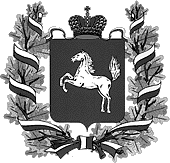 АНТИНАРКОТИЧЕСКАЯ КОМИССИЯ КАРГАСОКСКОГО РАЙОНА ТОМСКОЙ ОБЛАСТИ                                                                ПРОТОКОЛ № 1«26» марта  2021 года							             с. КаргасокПредседатель комиссии:Ащеулов                                                       Глава Каргасокского районаАндрей ПетровичЗаместитель председателя:Герасимов                                                    Заместитель ГлавыСергей ИвановичЧлены комиссии;Шамраев                                                        Заместитель ГлавыАлександр ФедоровичКотлягин                                                         Главный специалист по спорту и Денис Леонидович	            молодежной политикеВасильев                                                          И.о.Начальника ОМВД России поПавел Алексеевич	            Каргасокскому районуПеремитин	            Начальник Управления образованияСергей Викторович	            опеки и попечительстваВинокуров                                                        Главный врачСергей Сергеевич                                           Каргасокской РБХолодова                                                           Начальник филиала ФКУ УИИЮлия Борисовна                                             УФСИН России по ТОИгнатов 	                                                     И.о. Директора КТРТ и ПАлександр ИвановичФилюк 	               Секретарь комиссииВиктор ВладимировичВопросы повестки заседания Комиссии:«О результатах деятельности по итогам 12 месяцев в 2020 года по противодействию незаконному обороту наркотических средств и психотропных веществ, пресечении каналов их поступления на территорию района». «Информация о наркологической ситуации в Каргасокском районе  и особенностях ее развития (-рост показателя распространенности наркомании, -рост контингента наблюдаемого с диагнозом  наркомании)».  «О проведенных мероприятиях по выявлению очагов произрастания     дикорастущих наркосодержащих растений. Выступил по первому вопросу :Васильев Павел Алексеевич-  И.о. Начальника ОМВД России по Каргасокскому району  УМВД России по Томской области. По итогам 2020 года ОМВД России по Каргасокскому району выявлено 17 преступлений (АППГ-7) по линии незаконного оборота наркотиков. Из незаконного оборота изъято 1.087  грамма синтетических наркотиков(5 уголовных дел), 154 грамма наркотиков растительного происхождения(1 уголовное дело.  6 уголовных дел возбуждены в условиях неочевидности по фактам сбыта наркотических средств, которые выделены из очевидных фактов хранения наркотических : средств и раскрытых преступлений по фактам сбыта наркотических средств, данные преступления регистрируются ежегодно, но каналы сбыта и способы поставки наркотических веществ не установлены, практика раскрытия таких преступлений на территории обслуживания практически отсутствует.Работа по выявлению и раскрытию преступлений в сфере незаконного оборота наркотиков имеет определённые положительные результаты: из 17 зарегистрированных преступлений раскрыто 11 (+266%), из которых 3 раскрыто по фактам незаконного сбыта наркотических средств. Но, как отмечено ранее, неочевидные факты сбыта (6) не позволили достичь высшего окончательно результата: расследование преступлений по линии незаконного оборота наркотиков — 72,7%, в 2020 году приостановлено 3 уголовных дела данной категорий, в перспективе на 2021 год — 4.В 2019 году было выявлено 7 преступлений в сфере незаконного оборота наркотиков.' Все-преступления были возбуждены по факту незаконного сбыта наркотических средств. 5 фактов сбыта были выделены из административных материалов-по ст. 6.9 КоАП РФ, 1 факт сбыта из раскрытого преступления по факту незаконного сбыта наркотических средств. В период 2019 года было раскрыто 1 преступление в сфере, незаконного оборота наркотиков- ч. 1 ст. 228.-1 УК РФ. Данное преступление было раскрыто сотрудниками ОУР ОМВД России по Каргасокскому району.Преступления, связанные с легализацией наркодоходов, организацией и содержания наркопритонов на территории оперативного обслуживания ОМВД России по Каргасокскому району на отчетную дату и в аналогичном периоде прошлого года, не выявлены.Количество лиц, по уголовным делам направленным в суд в сфере незаконного оборота наркотиков по итогам 2020 года увеличилось на 100% и составило 5 лиц (АПГТГ-0).В 2020 году на территории оперативного обслуживания из незаконного оборота наркотических средств и психотропных веществ изъято 1,087 гр. синтетических наркотиков и 154 гр. наркотических средств растительного происхождения.Для выявления- й раскрытия преступлений вышеуказанной категории, необходимо осуществлять деятельность по выявлению и документированию административных правонарушений по ст. 6.8, 6.9, 6.9.1 КоАП РФ. Так в 2020 г. имеются следующие результаты работы:по ст. 6.8 КоАП РФ (Незаконный оборот наркотических средств, психотропных веществ или их аналогов и незаконные приобретение, хранение, перевозка растений, содержащих наркотических средства или психотропные вещества, либо их частей, содержащих наркотические средства или психотропные вещества) выявлено 2 административных правонарушения в отношении одного лица (АППГ-2),по ст. 6.9. КоАП (Потребление наркотических средств или психотропных веществ без назначения врача либо новых потенциально опасных психоактивных веществ) - 23 (АППГ-5),по ст. 6.9.1 КоАП РФ (Уклонение от прохождения диагностики, профилактических мероприятий, лечения от наркомании и медицинской и социальной реабилитации в связи с потреблением наркотических средств или психотропных веществ ;без назначения врача либо новых потенциально опасных психоактивных веществ) - 16 (АППГ-6).Правонарушения выявляются только сотрудниками отделения уголовного розыска.На   текущий   период   2021   года   выявлены   и задокументированы административные правонарушения: 1 .-по 6.9 КоАП РФ - 2 (АППГ-3); 2. по 6.9.1 КоАП РФ - 2 (АППГ -1);Административные правонарушения по 6.8 КоАП РФ, как и аналогичном периоде прошлого года не выявлялись.В ОГБУЗ «Каргасокская РБ» на учете состоит 23 лица, на которых судом возложена обязанность по прохождению диагностики и профилактических мероприятий в связи с потреблением наркотических средств.В 2020 году на территории оперативного обслуживания ОМВД России по Каргасокскому району зафиксирована одна смерть в результате потребления наркотических средств - гражданина Г. (героин). Кроме этого; в октябре 2020 года по факту смерти в результате передозировки наркотическими средствами поступили следующие сообщения:12.10.2020 года смерть гражданина П.12.10.2020 года смерть гражданки А..17.10.2020 года смерть гражданина Ш..18.10.2020 годасмерть гражданина Д.Смерть указанных лиц' наступила от передозировки наркотическим средством фентанил. Ранее данное наркотическое средство на территории оперативного обслуживания не выявлялось. В ходе проведённых оперативно-розыскных мероприятий получены сведения, о лице, возможно сбывшем «фентанил» указанным' лицам, также установлен возможный источник сбыта в г. Томске. В настоящее время проводятся оперативно-розыскные мероприятия сотрудниками ОУР во взаимодействии с УНК.Решение:Информацию Васильева П.А. принять к сведению.ОМВД России по Каргасокскому району (Ленинг А.Л.) совместно с Каргасокской  РБ (Винокуров С.С.) продолжить мониторинг и информационный обмен о фактах отравления синтетическими наркотиками с целью своевременного выявления новых негативных тенденций развития наркоситуации.Срок:  постоянноВыступил по второму вопросу :Винокуров Сергей Сергеевич- Главный Врач Каргасокской РБ.Причиной изменения показателя распространенности наркомании (увеличение на 0.7%) является рост числа лиц, взятых на учет врачом психиатром- наркологом по данному заболеванию . На отчетный период 2019г., число лиц , состоящих на учете по данному заболеванию составляло 16 человек. На отчетный период 2020г. -22 человека. Возрастная категория -лица с 24 до 40лет. Причиной роста данного показателя считаю увеличение количества поставок наркотических веществ в район.Увеличения показателя роста острых отравлений наркотиками и психодислептиками ( 26.6 на 100 тыс. населения) следует рассматривать возможность поставки токсических веществ (состав и качество наркотичексих веществ), сочетанный прием наркотических веществ с алкоголем, передозировка употребляемого наркотического вещества, что увеличивает процент летального исхода.По улучшению сложившейся ситуации в районе предлагаем следующее:Активизировать работу полиции по пресечению активного поступления наркотических веществ в район.Наркологической службой ОГБУЗ «Каргасокская РБ» проводить первичные профилактические мероприятия в Каргасокском техникуме, школах.ОГБУЗ «Каргасокская РБ» оказывать специализированную медицинскую помощь несовершеннолетним направленных КДН по исполнению ИПР , и иным лицам в рамках своей компетенции. 4. Социальным педагогам и психологам школ Каргасокского техникума мониторировать семьи, находящиеся в социально опасном положении. Проводить коррекционную работу с детьми и подростками, состоящими  на учете в КДН и ГО, ПДН.Решение:      1.  Информацию принять к сведению.2. Главному врачу Каргасокской РБ (Винокурову С.С.) организовать постоянный обмен информации с ОМВД Росси по Каргасокскому району с целью организации профилактических мероприятий с несовершеннолетними, состоящими на учете в Каргасокской РБ с диагнозом по профилю «психиатрия-наркология».3. При выявлении смертельных исходов граждан в следствии употребления наркотических средств  инициировать внеочередное заседание антинаркотической комиссии Каргасокского района, с рассмотрением случаев смерти, с  постановкой вопросов по разрешению возникшего случая.Выступил по третьему вопросу :Васильев Павел Алексеевич-  И.о. Начальника ОМВД России по Каргасокскому району  УМВД России по Томской области. В целях предупреждения, пресечения, выявления и раскрытия правонарушений и преступлений в сфере незаконного оборота наркотических средств растительного происхождения, выявления и ликвидации незаконных посевов и . очагов произрастания дикорастущих растений, содержащих наркотические средства или психотропные вещества либо их прекурсоры в 2020 году на территории оперативного обслуживания в четыре этапа: с 15 по 24 июня, с 15 по 24 июля, с 15 по 24 августа, с 15 по 24 сентября 2020 года проведена межведомственная комплексная оперативно-профилактическая операция «Мак-2020», в результате которой изъято более 12 грамм маковой соломы у жительницы с. Каргасок гражданки Ф., которая наркотические средства изготавливала из наркосодержащего дикорастущего растения рода «Мак», которое нашла случайно при сборе дикоросов на кладбище Каргасокского района. В рамках указанной операции для привлечения общественности на неофициальном сайте Каргасокского района «СОКИК», а также в группах социальных сетей, мессенжерах таких, как «Вконтакте», «Одноклассники», «Ватсап» размещалась информации по проведению операции с указанием контактных данных сотрудников ОМВД. Данное мероприятие не принесло положительных результатов, сообщений о произрастании дикорастущих наркосодержащих растений не поступало.В 2020 году сотрудниками ОМВД России на территории оперативного обслуживания участки местности, на котором произрастают дикорастущие наркосодержащие растения, не выявлялись.Решение:Информацию Васильева П.А. принять к сведению.ОМВД России по Каргасокскому району (Ленинг А.Л.) при выявлении очагов произрастания дикорастущих наркосодержащих растений, уведомлять антинаркотическую Комиссию Каргасокского района для принятия мер незамедлительного реагирования органами местного самоуправления.  Председатель Комиссии                                                                   А.П. АщеуловСекретарь Комиссии                                                                            В.В. Филюк